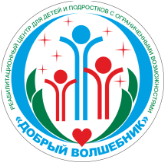 Департамент социального развития Ханты-Мансийского автономного округа – ЮгрыБюджетное учреждение Ханты-Мансийского автономного округа – Югры «Сургутский реабилитационный центр для детей и подростков с ограниченными возможностями» ПАМЯТКА ДЛЯ РОДИТЕЛЕЙ«О РИСКАХ ДЛЯ ЗДОРОВЬЯ ДЕТЕЙ ПРИ ОТКАЗЕ ОТ ВАКЦИНАЦИИ»Что такое вакцинация?До изобретения прививок инфекции и вирусы являлись главной причиной высокой смертности населения и малой продолжительности жизни человека. Уже 200 с лишним лет в мире существует эффективный способ защиты человека и животных от целого ряда инфекционных и некоторых вирусных заболеваний.Вакцинация (от лат. vaccus корова) – это введение медикамента с целью предотвратить заражение или ослабить его проявления и негативные последствия. В качестве материала (антигена) могут быть использованы:живые, но ослабленные штаммы микробов;убитые (инактивированные) микробы;части микробов, например, белки;синтетические компоненты.При введении вакцины происходит выработка иммунитета на ее компоненты, в результате образуются антитела, которые живут в организме. Антитела строго индивидуальны для каждого возбудителя, они не дают болезни развиться. Так в чем же плюсы прививок?По статистике, за последнее столетие продолжительность жизни человека увеличилась, в том числе, благодаря вакцинации. Однако, многие отказываются от прививок, более того, отказываются прививать своих детей, тем самым подвергая их большому риску.Если бы не было прививок, нам бы угрожали:корь – вероятность смертельного исхода 1 случай из 100, инвалидности 5 случаев из 100;коклюш – очень высок риск осложнений со стороны дыхательной и нервной систем;дифтерия – вероятность смертельного исхода 10 случаев из 100;полиомиелит – риск тяжелой инвалидности;туберкулез – длительное лечение, тяжелые осложнения;эпидемический паротит – возможно развитие бесплодия;краснуха – у неболевших в детстве или непривитых женщин, заболевших во время беременности, может родиться ребенок-инвалид или нежизнеспособный ребенок;гепатит В – высокий риск возникновения тяжелого поражения печени (включая рак).Как сделать вакцинацию максимально безопасной?Многие дети получают временный отвод от прививок на основе относительных противопоказаний, например: острое заболевание (ОРЗ, грипп, бронхит), обострение хронической патологии (аллергия, дерматит, почечная недостаточность) и предстоящее путешествие. В каждом из названных случаев процедуру переносят до выздоровления или ремиссии. Однако, если риск инфекции велик (например, после контакта с больным), то некоторые вакцины можно ввести на фоне незначительных симптомов острого или хронического заболевания. Все прочие поводы отказа от прививки, включая дисбактериоз, недоношенность, эпилепсию и прочие состояния, считаются ложными.Важно помнить, что к каждому ребенку применяется индивидуальный подход. Перед любой прививкой врач осматривает ребенка и решает вопрос о возможности ее проведения. Прививки назначаются в соответствии с календарем прививок. Проведение в один день нескольких вакцин неопасно, если эти вакцины сочетаются между собой, и их назначение совпадает с календарем прививок, в результате вырабатывается иммунитет сразу к нескольким заболеваниям.По статистике, до 60% родителей, не прививающих своих детей, ссылаются не на болезни или обострения, а на собственные умозаключения, советы родных, религиозные аспекты и прочие сомнительные обстоятельства.Последствия отказа от прививокЕсли родители все же решили не вакцинировать ребенка, то они должны понимать, что означает для него статус непривитого:Если в детском коллективе карантин по поводу любой инфекции, то непривитый ребенок не имеет права посещать его до конца инкубационного периода. При неблагоприятных обстоятельствах, когда один карантин сменяется другим, третьим, ребенок может на много месяцев оказаться в изоляции. А его родителям придется изменить рабочий график.В окружении непривитого ребенка – в группе развития, детском учреждение, бассейне, музыкальной школе в течение 60 дней нельзя находиться малышам, получившим дозу оральной полиомиелитом вакцины. Если прививку от полиомиелита делали в дошкольном или школьном учреждении, то невакцинированные дети отправляются на двухмесячный карантин. Иначе они могут заразиться этой опасной болезнью.Ребенку могут запретить выезд в страны, пребывание в которых в соответствии с международными медико-санитарными правилами либо международными договорами Российской Федерации требует конкретных профилактических прививок.Ребенок не должен брать в руки чужие игрушки, не отмытые предварительно самым тщательным образом, а также обязан строго соблюдать все правила гигиены. Неудивительно, если все эти запреты и ограничения плохо скажутся на его психике и характере.Помимо этого, высок риск инфицирования гепатитом В – тяжелым заболеванием печени. Люди думают, что дети из благополучной семьи не могут заразиться. Это опасное заблуждение. Заразившиеся гепатитом дети практически всегда становятся хроническими больными, что зачастую ведет к инвалидности и ранней смертности.В будущем непривитому ребенку может быть отказано в приеме на работу, связанную с высоким риском заболевания инфекционными болезнями. Если это произойдет, то для осуществления своей мечты человеку придется сделать сразу все прививки, от которых его уберегали родители.Родители должны взвесить риски, часто надуманные, и реальные последствия отказа от прививок.Согласно действующим в России Федеральным законам «Об иммунопрофилактике инфекционных болезней» и «О санитарно-эпидемиологическом благополучии населения» защита себя и своих детей от инфекционных заболеваний – не только право, но и обязанность каждого человека. Национальный календарь профилактических прививок это нормативный правовой акт, устанавливающий сроки и порядок проведения прививок.Тем не менее, ответственности за отказ от прививок нет, вакцинация остается делом сугубо добровольным. Но, если взрослый отвечает только за себя, то родитель, отказывающийся прививать детей, всерьез рискует здоровьем своего ребенка. Инфекции всегда рядом это важно помнить. Когда в мир, заполненный микробами и вирусами, выходит совершенно незащищенный малыш, его родители обязаны предпринять дополнительные меры для укрепления иммунной системы и жестко следовать санитарно-гигиеническим правилам. Самый надежный путь защитить своих детей – вовремя вакцинироваться.Желаем здоровья вам и вашим деткам!Материал подготовлен заведующим социально-медицинским отделением В.В. Зябкиной 